В соответствии с Федеральным законом Российской Федерации от 06.10.2003 № 131-ФЗ «Об общих принципах организации местного самоуправления в Российской Федерации», Федеральным законом Российской Федерации от 31.07.2020 № 248-ФЗ «О государственном контроле (надзоре) и муниципальном контроле в Российской Федерации», Положением о муниципальном лесном контроле на территории муниципального образования Соль-Илецкий городской округ Оренбургской области, утвержденными решением Совета депутатов муниципального образования Соль-Илецкий городской округ от 15.12.2021 № 139:Утвердить доклад о правоприменительной практики по муниципальному лесному контролю на территории муниципального образования Соль-Илецкий городской округ Оренбургской области за 2022 год согласно приложению.2.       Контроль за исполнением настоящего распоряжения возложить на первого заместителя главы администрации - заместителя главы администрации Соль-Илецкого городского округа по строительству, транспорту, благоустройству и ЖКХ.3.     Настоящее распоряжение вступает в силу после его подписания.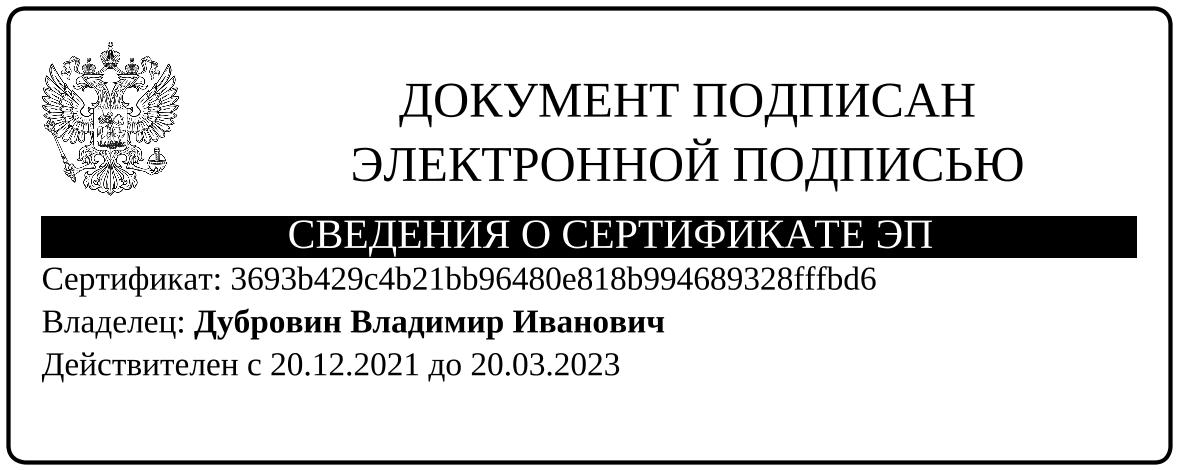 ВерноГлавный специалист организационного отдела                          Е.В. ТелушкинаРазослано: в  организационный отдел, отдел муниципального контроля, в дело.                                                                         Приложение краспоряжению администрации муниципального образованияСоль-Илецкий городской округОренбургской области
от ____________ года № _______ДОКЛАДо правоприменительной практике осуществления муниципального лесного контроля на территории муниципального образования Соль-Илецкий городской округ Оренбургской областиОбщие положения1. Органом, уполномоченным на осуществление муниципального лесного контроля на территории муниципального образования Соль-Илецкий городской округ Оренбургской области (далее – муниципальный контроль), является администрация муниципального образования Соль-Илецкий городской округ Оренбургской области (далее – Уполномоченный орган), от имени которой муниципальный контроль осуществляется:1) в части контроля за соблюдением юридическими лицами, индивидуальными предпринимателями и гражданами в отношении лесных участков, находящихся в собственности муниципального образования Соль-Илецкий городской округ Оренбургской области в соответствии с Лесным кодексом Российской Федерации;2) в остальной части контроль за соблюдением требований, установленных, другими федеральными законами и принимаемыми в соответствии с ними иными нормативными правовыми актами Российской Федерации, законами и иными нормативными правовыми актами нормативными правовыми актами Оренбургской области и муниципального образования Соль-Илецкий городской округ Оренбургской области в области использования, охраны, защиты, воспроизводства лесов и лесоразведения, в том числе в области семеноводства в отношении семян лесных растений.2. Разработка доклада осуществлялась с целью профилактики нарушений обязательных требований и основана на реализации положений:Федерального закона Российской Федерации от 06.10.2003 № 131-ФЗ «Об общих принципах организации местного самоуправления в Российской Федерации»;Федерального закона Российской Федерации от 31.07.2020 № 248-ФЗ «О государственном контроле (надзоре) и муниципальном контроле в Российской Федерации» (далее – Федеральный закон от 31.07.2020 № 248-ФЗ);решения Совета депутатов от 15.12.2021 № 139 «Об утверждении Положения «О порядке организации и осуществления муниципального лесного контроля на территории муниципального образования Соль-Илецкий городской округ Оренбургской области».3. Настоящий доклад подготовлен уполномоченным органом в соответствии с Федеральным законом от 31.07.2020 № 248-ФЗ.4. Доклад содержит материалы обобщения правоприменительной практики по муниципальному контролю.Обобщение правоприменительной практики проведено в соответствии с задачами, установленными статьей 47 Федерального закона Российской Федерации от 31.07.2020 № 248-ФЗ.Обеспечение единообразных подходов к применению уполномоченным органом и его должностными лицами обязательных требований законодательства Российской Федерации о муниципальном контроле5. Реализация полномочий муниципального контроля осуществляется при соблюдении основных принципов муниципального контроля:законности и обоснованности действий и решений муниципального контрольного органа и его должностных лиц;соразмерности вмешательства муниципального контрольного органа и его должностных лиц в деятельность контролируемых лиц;охране прав и законных интересов, уважении достоинства личности, деловой репутации контролируемых лиц;недопустимости злоупотребления правом как со стороны муниципального контрольного органа и его должностных лиц, так со стороны граждан и организаций;сохранении должностными лицами муниципального контрольного органа информации, составляющей коммерческую, служебную или иную охраняемую законом тайну;открытости и доступности информации об организации и осуществлении муниципального контроля;оперативности и разумности при осуществлении муниципального контроля.6. В соответствии с требованиями части 3 статьи 46 Федерального закона Российской Федерации от 31.07.2020 № 248-ФЗ на официальном сайте муниципального образования Соль-Илецкий городской округ Оренбургской области размещен текст нормативного правового акта, регулирующего осуществление муниципального контроля, перечень нормативных правовых актов с указанием структурных единиц этих актов, содержащих обязательные требования, оценка соблюдения которых является предметом контроля, а также информация о мерах ответственности, применяемых при нарушении обязательных требований, программа профилактики рисков причинения вреда.7. Единообразность применения обязательных требований Уполномоченным органом и его должностными лицами основана на открытости деятельности Уполномоченного органа, размещении на сайте муниципального образования Соль-Илецкий городской округ Оренбургской области перечня нормативных правовых актов (их отдельных положений), содержащих обязательные требования, оценка соблюдения которых осуществляется в рамках муниципального лесного контроля на территории муниципального образования Соль-Илецкий городской округ Оренбургской области.8. Проведение Уполномоченным органом профилактических мероприятий, направленных на снижение риска причинения вреда (ущерба), является приоритетным по отношению к проведению контрольных (надзорных) мероприятий.9. Фактов поступления в Уполномоченный орган обращений, заявлений, жалоб от контролируемых лиц на нарушения их прав, злоупотреблений правом, разглашения информации, составляющей коммерческую, служебную или иную охраняемую законом тайну не зафиксировано. Выявление типичных нарушений обязательных требований, причин, факторов и условий, способствующих возникновению нарушений обязательных требований10. Плановые контрольные (надзорные) мероприятия за 2022 год не проводились в связи с отсутствием оснований, предусмотренных Постановлением Правительства Российской Федерации от 10.03.2022 № 336 «Об особенностях организации и осуществления государственного контроля (надзора), муниципального контроля».11. Внеплановые проверки не проводились в связи с отсутствием оснований, предусмотренных пунктами 1, 3 - 6 части 1, частью 3 статьи 57 и частью 12 статьи 66 Федерального закона Российской Федерации от 31.07.2020 года № 248-ФЗ, Постановлением Правительства Российской Федерации от 10.03.2022 № 336 «Об особенностях организации и осуществления государственного контроля (надзора), муниципального контроля».12. В связи с тем, что контрольные мероприятия в 2022 году не осуществлялись, выявление типичных нарушений обязательных требований, причин, факторов и условий, способствующих возникновению нарушений обязательных требований, не представляется возможным.13. В целях профилактики рисков причинения вреда (ущерба) охраняемым законом ценностям в рамках проведения муниципального лесного контроля на территории муниципального образования Соль-Илецкий городской округ Оренбургской области проведена следующая работа:на официальном сайте муниципального образования Соль-Илецкий городской округ Оренбургской области размещен перечень правовых актов, содержащих обязательные требования;осуществлено информирование контролируемых лиц о необходимости соблюдения обязательных требований;в открытых источниках размещен порядок проведения контрольных мероприятий.14. В процессе осуществления муниципального контроля ведется информационно-разъяснительная работа с контролируемыми лицами (оказывается консультативная помощь, даются разъяснения по вопросам соблюдения обязательных требований и реализации положений Федерального закона Российской Федерации от 31.07.2020 года № 248-ФЗ «О государственном контроле (надзоре) и муниципальном контроле в Российской Федерации»).Анализ случаев причинения вреда (ущерба) охраняемым законом ценностям, выявление источников и факторов риска причинения вреда (ущерба)15. В силу части 1 статьи 5 Федерального закона от 31.07.2020 № 247-ФЗ «Об обязательных требованиях в Российской Федерации» к охраняемым законом ценностям относятся – жизнь и здоровье людей, нравственность, права и законные интересы граждан и организаций, сохранность животных, растений, окружающей среды и объектов культурного наследия, оборона страны и безопасность государства, а также иные охраняемые законом ценности. 16. В течение 2022 года случаев причинения вреда (ущерба), источников и факторов риска причинения вреда (ущерба) охраняемым законом ценностям не выявлено.Подготовка предложений об актуализации обязательных требований17. По итогам анализа нормативных правовых актов, содержащих обязательные требования, проведенного Уполномоченным органом, предложения об актуализации обязательных требований отсутствуют.Подготовка предложений о внесении изменений в законодательство Российской Федерации о государственном контроле (надзоре), муниципальном контроле18. Предложения о внесении изменений в законодательство Российской Федерации о государственном контроле (надзоре), муниципальном контроле отсутствуют.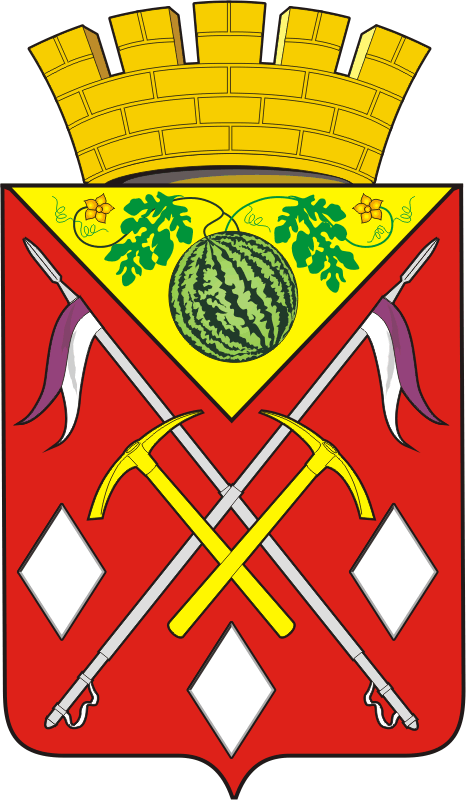 АДМИНИСТРАЦИЯМУНИЦИПАЛЬНОГО ОБРАЗОВАНИЯСОЛЬ-ИЛЕЦКИЙ ГОРОДСКОЙ ОКРУГОРЕНБУРГСКОЙ ОБЛАСТИРАСПОРЯЖЕНИЕ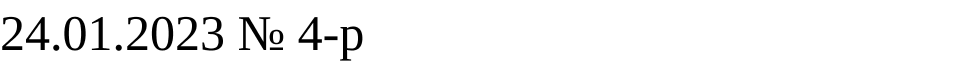 Об утверждении доклада о правоприменительной практики по муниципальному лесному контролю на территории муниципального образования Соль-Илецкий городской округ Оренбургской области за 2022 годГлава муниципального образованияСоль-Илецкий городской округ  			В.И. Дубровин 